عائلتي العزيزة، في فصلي الخريف والربيع ، سيخضع طفلك لتقييم درجات قوة القراءة (DRP). من خلال الانتهاء من DRP ، ستتاح لنا الفرصة لمعرفة المزيد عن طفلك كقارئ والذي يوضح كيف نخطط لتعليم الفصل الدراسي ، ويسمح لنا بتتبع تقدمهم على مدار العام. نستخدم أيضًا DRP لاتخاذ قرارات على مستوى المدرسة ، مثل شراء الكتب وتدريب المعلمين وجدولة الطلاب. دورك في إكمال DRP بسيط للغاية. سيقدم مدرس طفلك لطفلك اسم مستخدم وكلمة مرور إلى موقع ويب DRP. نطلب من طفلك أن يسجل الدخول ويأخذ الكثير من الوقت حسب الحاجة (عادة 60-90 دقيقة) لقراءة الفقرات والرد على الأسئلة. يمكنك المساعدة من خلال:  ❏     يراقب من مسافة يركز عليها طفلك ❏     ضمان وجود حد أدنى من الضوضاء في الخلفية ❏     تحقق مع المعلم بعد انتهاء طفلك لمعرفة ما يمكنك القيام به للمساعدة  بينما يشق طفلك طريقه عبر مقاطع القراءة ، من المحتمل أن يصاب بالإحباط. هذا أمر مفهوم لأن بعض المقاطع قد تكون أعلى من مستوى قراءتها. يرجى تشجيع طفلك على إكمال أكبر عدد ممكن من الأسئلة ؛ ومع ذلك ، إذا لم يشعروا أنه يمكنهم الاستمرار ، فيمكنهم التوقف وإرسال DRP. أخيرًا ، من المهم بالنسبة لك معرفة أن DRP لن يؤثر على درجات بطاقة التقارير أو الترقية.  إذا كان لديك أي أسئلة ، يرجى عدم التردد في الاتصال بي. ابق بصحة جيدة وآمنة!فاصل صفحةSAMPLE DRP PASSAGEهذه صورة للأسئلة من منصة DRP عبر الإنترنت. 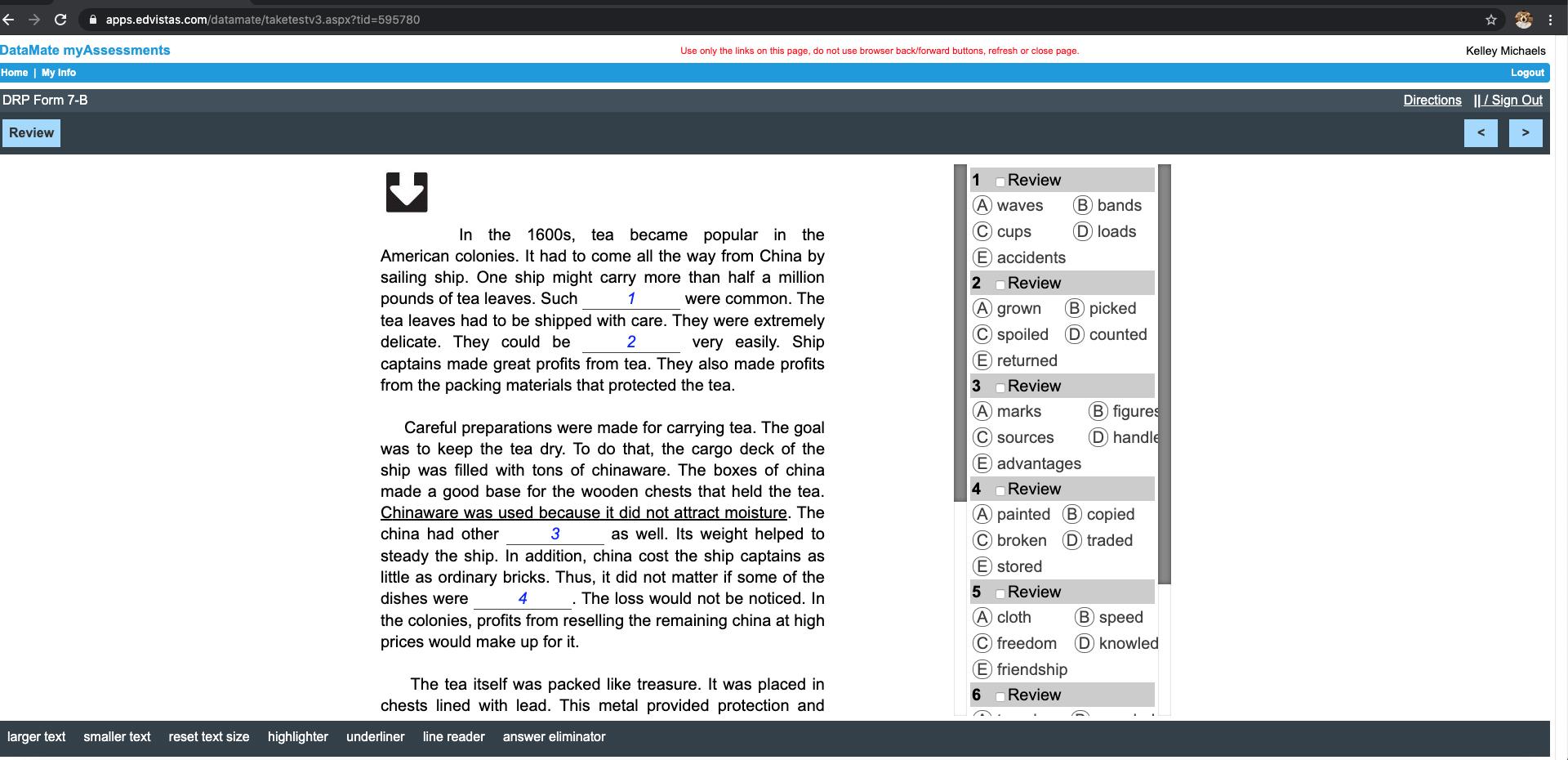 